Année scolaire 2021-2022Voici la liste du matériel dont votre enfant aura besoin pour son année de CM1  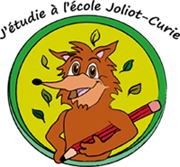 ► 1 trousse comprenant :1 stylo plume avec cartouche d’encre bleue et/ou 2 stylos bille bleus 1 effaceur (si stylo plume)Des stylos bille : 2 rouges, 2 verts, 2 noirs 2 règles de 20 cm en plastique rigide (pas de règle en métal ni en caoutchouc)1 équerre1 compas de qualité et d’utilisation simple dans sa boîte.2 gros bâtons de colle ( + 10 en réserve)1 crayon à papier ( + 5 en réserve ), 1 gomme, 1 taille crayon avec réservoir1 paire de ciseaux 1 ardoise, 1 feutre d’ardoise ( + 8 en réserve ), un chiffon2 surligneurs fluo  (+ 2 en réserve)   ▲  Le stylo 4 couleurs et le correcteur blanc (Typex) sont interdits.► 1 trousse comprenant : 24 crayons de couleurs et 24 feutres de pointe moyenne►  -    1 grand classeur avec 4 anneaux1 paquet de feuilles simples format A4 grands carreaux1 paquet de pochettes plastifiées pour le classeur►   -  1 agenda (Pas de cahier de textes)►   - 2 chemises à élastiques avec rabats : une rouge, une bleue►    - 1 boîte de mouchoirsIl est recommandé d’avoir un dictionnaire adapté à l’ âge de votre enfant à la maison.Nous insistons sur l'importance d'une réserve à la maison ou à l’école afin que votre enfant ne manque de rien. Pensez à écrire le nom de votre enfant sur tout le matériel.Des fournitures supplémentaires vous seront peut-être demandées à la rentrée.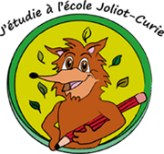 En vous remerciant par avance.Cordialement                                                                      Les enseignantsBONNE RENTREE